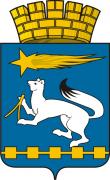 АДМИНИСТРАЦИЯ ГОРОДСКОГО ОКРУГА НИЖНЯЯ САЛДАП О С Т А Н О В Л Е Н И Е04.04.2019										         № 224г. Нижняя СалдаО внесении изменений в Перечень земельных участков, планируемых для предоставления в собственность бесплатно для индивидуального жилищного строительства на территории городского округа Нижняя Салда в 2019 годуВ соответствии со статьями 39.5, 39.19 Земельного кодекса Российской Федерации, статьями 22, 26 Закона Свердловской области от 07 июля 2004 года № 18-ОЗ «Об особенностях регулирования земельных отношений                     на территории Свердловской области», руководствуясь Положением                         о предоставлении однократно бесплатно земельных участков в собственность отдельным категориям граждан для индивидуального жилищного строительства, утвержденным решением Думы городского округа Нижняя Салда от 20.05.2010 № 37/10 (с изменениями от 20.01.2011 № 47/2,                от 17.02.2011 № 48/10, от 16.02.2012 № 63/5), администрация городского округа Нижняя СалдаПОСТАНОВЛЯЕТ:1. Внести изменения в Перечень земельных участков, планируемых                   для предоставления в собственность бесплатно для индивидуального жилищного строительства на территории городского округа Нижняя Салда                в 2019 году, утвержденный постановлением администрации городского округа Нижняя Салда от 14.01.2019 № 6 (с изменениями от 24.01.2019 № 44, от 19.02.2019 № 96), дополнив пунктами 64, 65, 66 следующего содержания:2. Разместить настоящее постановление на информационном стенде администрации городского округа Нижняя Салда.3. Опубликовать настоящее постановление в газете «Городской вестник плюс» и разместить на официальном сайте администрации городского округа Нижняя Салда.4. Контроль за исполнением настоящего постановления оставляю                   за собой.Глава городского округа			                                      Е.В. Матвеева«64.улица Урицкого, № 9466:55:0303047:537979,0065.улица Пугачева, № 3366:55:0303056:2711200,0066.улица Пугачева, 3566:55:0303056:2721200,00»